ПРАЙС-ЛИСТ ОТ 01.04.2024 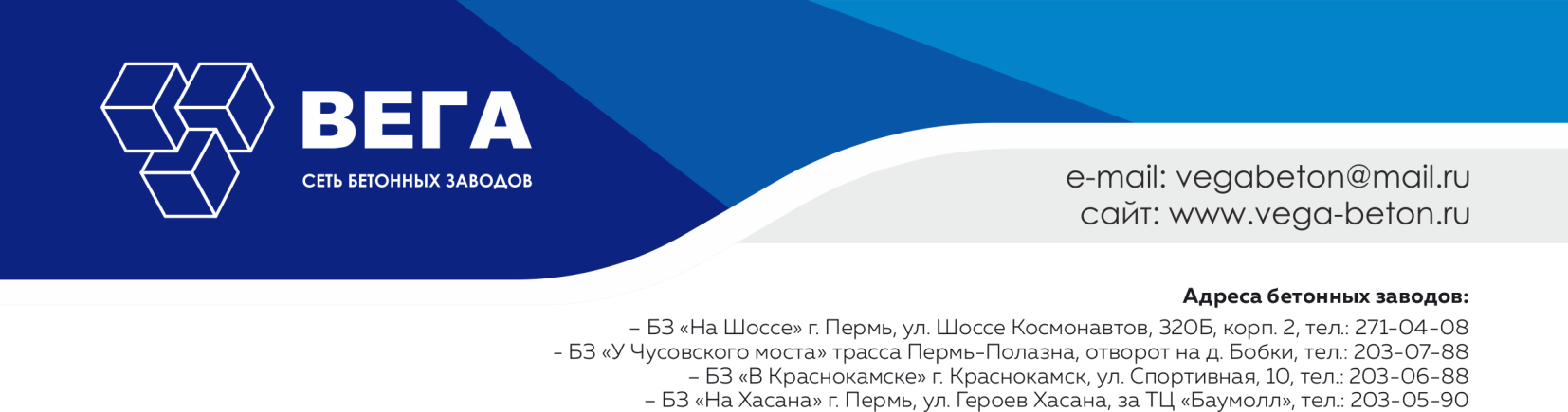 Цены с учетом НДС 20% *Доставка в стоимость бетона не включена и рассчитывается отдельно № Класс (Марка) Подвижность бетонной смеси Подвижность бетонной смеси № Класс (Марка) П2 П3-П4 БЕТОН НА ГРАВИИ (фр.5-20 мм прочность 800-1000 кг/см2) БЕТОН НА ГРАВИИ (фр.5-20 мм прочность 800-1000 кг/см2) БЕТОН НА ГРАВИИ (фр.5-20 мм прочность 800-1000 кг/см2) БЕТОН НА ГРАВИИ (фр.5-20 мм прочность 800-1000 кг/см2) 1 B7,5 (М100) F50 4250 4300 2 B12,5 (М150) F75 4750 4800 3 B15 (М200) W4 F150 5000 5100 4 B20 (М250) W6 F200 5350 5450 5 B22,5 (М300) W8 F200 5450 5550 6 В25 (М350) W8 F300 5650 5700 7 B30 (М400) W12 F300 6150 6250                                 БЕТОН НА ЩЕБНЕ (доломитовый, произв. Аккерманн, г. Горнозаводск фр.5-20мм, прочность 1200 кг/см2)                                 БЕТОН НА ЩЕБНЕ (доломитовый, произв. Аккерманн, г. Горнозаводск фр.5-20мм, прочность 1200 кг/см2)                                 БЕТОН НА ЩЕБНЕ (доломитовый, произв. Аккерманн, г. Горнозаводск фр.5-20мм, прочность 1200 кг/см2)                                 БЕТОН НА ЩЕБНЕ (доломитовый, произв. Аккерманн, г. Горнозаводск фр.5-20мм, прочность 1200 кг/см2) 8 B12,5 (М150) F75 5550 5600 9 B15 (М200) W4 F150 5850 5900 10 B20 (М250) W6 F200 6150 6200 11 B22,5 (М300) W8 F200 6250 6300 12 В25 (М350) W8 F300 6400 6450 13 B30 (М400) W12 F300 6950 7000 14 В35 (М450) W14 F400 7400 7450 15 В40 (М550) W14 F400 8300 8350 МЕЛКОЗЕРНИСТЫЙ РАСТВОР НА СТЯЖКУ (ПЕСКОБЕТОН) П3 МЕЛКОЗЕРНИСТЫЙ РАСТВОР НА СТЯЖКУ (ПЕСКОБЕТОН) П3 МЕЛКОЗЕРНИСТЫЙ РАСТВОР НА СТЯЖКУ (ПЕСКОБЕТОН) П3 МЕЛКОЗЕРНИСТЫЙ РАСТВОР НА СТЯЖКУ (ПЕСКОБЕТОН) П3 16 Мелкозернистый раствор на стяжку M100 4700 4700 17 Мелкозернистый раствор на стяжку M150 5050 5050 18 Мелкозернистый раствор на стяжку M200 5550 5550 10 Мелкозернистый раствор на стяжку M250 6000 6000 20 Мелкозернистый раствор на стяжку M300 6200 6200 21 Мелкозернистый раствор на стяжку M350 6600 6600 СТРОИТЕЛЬНЫЙ (КЛАДОЧНЫЙ) РАСТВОР П3 СТРОИТЕЛЬНЫЙ (КЛАДОЧНЫЙ) РАСТВОР П3 СТРОИТЕЛЬНЫЙ (КЛАДОЧНЫЙ) РАСТВОР П3 СТРОИТЕЛЬНЫЙ (КЛАДОЧНЫЙ) РАСТВОР П3 22 Строительный раствор М50 4150 4150 23 Строительный раствор М75 4250 4250 24 Строительный раствор М100 4500 4500 25 Строительный раствор М150 4900 4900 26 Строительный раствор М200 5200 5200 ЗИМНИЙ БЕТОН ЗИМНИЙ БЕТОН ЗИМНИЙ БЕТОН ЗИМНИЙ БЕТОН 27 Горячий бетон с противоморозной добавкой до -15 150 руб/куб 150 руб/куб 28 Горячий бетон с противоморозной добавкой до -25 300 руб/куб 300 руб/куб ДОПОЛНИТЕЛЬНО ДОПОЛНИТЕЛЬНО ДОПОЛНИТЕЛЬНО ДОПОЛНИТЕЛЬНО 29 Бетон без пластификатора для топпинговых полов В20-В30 100-400 руб/м3 зависит от марки бетона 100-400 руб/м3 зависит от марки бетона 30 Простой автобетоносмесителя до 7 куб 1800 руб/час 1800 руб/час 31 Простой автобетоносмесителя 9-10 куб 2100 руб/час 2100 руб/час БЕСПЛАТНО БЕСПЛАТНО БЕСПЛАТНО БЕСПЛАТНО 32 Дополнительные желоба 6 метров Бесплатно Бесплатно 33 Глубинный вибратор Бесплатно Бесплатно 34 Выезд на объект перед заказом бетона или бетононасоса Бесплатно Бесплатно 35 Испытание образцов на сжатие в аттестованной лаборатории Бесплатно Бесплатно АРЕНДА БЕТОНОНАСОСОВ АРЕНДА БЕТОНОНАСОСОВ АРЕНДА БЕТОНОНАСОСОВ АРЕНДА БЕТОНОНАСОСОВ 36 Стационарные (линейные бетононасосы) с трассой до 500 метров 6000 (мин смена 4 часа + перегон) 6000 (мин смена 4 часа + перегон) 37 Автобетононасос 15 метров 5000 в час (мин смена 3+1 час) 5000 в час (мин смена 3+1 час) 38 Автобетононасос 36-40 метров 7500 в час (мин смена 4+1 час) 7500 в час (мин смена 4+1 час) 39 Автобетононасос 43 метра 8000 в час (мин смена 4+1 час) 8000 в час (мин смена 4+1 час) 40 Автобетононасос 49 метров 9500 в час (мин смена 4+1 час) 9500 в час (мин смена 4+1 час) 